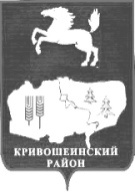 АДМИНИСТРАЦИЯ КРИВОШЕИНСКОГО РАЙОНА ПОСТАНОВЛЕНИЕ14.01.2016                                                                                                                                          № 2с. КривошеиноТомской областиО реализации мероприятий по внедрению Всероссийского физкультурно-спортивного комплекса «Готов к труду и обороне» (ГТО)В целях исполнения Указа Президента Российской Федерации от 24.03.2014 № 172 «О Всероссийском физкультурно-спортивном комплексе «Готов к труду и обороне» (ГТО), пункта 4 статьи 9.1. Федерального закона от 04.12.2007 № 329-ФЗ «О физической культуре и спорта в Российской Федерации», на основании приказа Министерства спорта Российской Федерации от 01.12.2014 № 954/1 «Об утверждении Порядка создания Центров тестирования по выполнению видов испытаний (тестов), нормативов, требований к оценке уровня знаний и умений в области физической культуры и спорта и Приложения о них»  ПОСТАНОВЛЯЮ:1.   Муниципальному казенному учреждению «Управление образования Администрации Кривошеинского района»:1.1.наделить полномочиями муниципального Центра тестирования по выполнению видов испытаний (тестов), нормативов, требований к оценке уровня знаний и умений в области физической культуры и спорта Всероссийского физкультурно-спортивного комплекса «Готов к труду и обороне» (ГТО) (далее-Центр тестирования) на территории муниципального образования Кривошеинский район, муниципальное бюджетное образовательное учреждение дополнительного образования «Детско-юношеская спортивная школа»;1.2.утвердить Положение о Центре тестирования;1.3.утвердить список мест тестирования Всероссийского физкультурно-спортивного комплекса «Готов к труду и обороне» (ГТО) на территории муниципального образования Кривошеинский район;1.4.утвердить  состав муниципальной главной судейской коллегии по оценке выполнения видов испытаний комплекса «Готов к труду и обороне» (ГТО) для организации работы в местах тестирования населения по видам испытаний комплекса «Готов к труду и обороне» (ГТО);1.5.организовать работу по выполнению видов испытаний (тестов) нормативов в рамках внедрения Всероссийского физкультурно-спортивного комплекса «Готов к труду и обороне» (ГТО) лицами, обучающимися в общеобразовательных учреждениях;1.6.организовать контроль своевременного представления итоговых протоколов по сдаче нормативов в Центр тестирования для дальнейшего направления в региональный Центр тестирования.2. Директору муниципального бюджетного образовательного учреждения дополнительного образования «Детско-юношеская спортивная школа»:2.1. провести необходимые организационные мероприятия по обеспечению деятельности Центра тестирования в качестве дополнительной цели деятельности  муниципального бюджетного образовательного учреждения дополнительного образования «Детско-юношеская спортивная школа»;2.2. внести соответствующие изменения в учредительные документы до 01.03.2016г.3.  Рекомендовать руководителям предприятий всех форм собственности принять участие в мероприятиях по внедрению Всероссийского физкультурно-спортивного комплекса «Готов к труду и обороне» (ГТО) на территории муниципального образования Кривошеинский район.4.  Главному специалисту по молодежной политике и спорту оказать информационную и  просветительскую поддержку по мероприятиям Всероссийского физкультурно-спортивного комплекса «Готов к труду и обороне» (ГТО) на территории муниципального образования Кривошеинский район.5. Настоящее постановление опубликовать в Сборнике нормативно правовых актов Администрации Кривошеинского района и на официальном сайте муниципального образования Кривошеинский район в сети «Интернет».6.  Контроль за исполнением настоящего постановления возложить на Первого заместителя  Главы Администрации Кривошеинского района.Глава Кривошеинского района                                                                                     С.А. Тайлашев(Глава Администрации)Михейлис А.Н.2-14-90      Прокуратура Сальков Ю.Ю. МКУ «УОАКР»МБОУ ДО «ДЮСШ» Михейлис А.Н.